АДМИНИСТРАЦИЯ ТУАПСИНСКОГО ГОРОДСКОГО ПОСЕЛЕНИЯ ТУАПСИНСКОГО РАЙОНА ПОСТАНОВЛЕНИЕот  08.09.2022                                                                                       №  1001  .      г. ТуапсеО назначении публичных слушанийв  администрации Туапсинского городского поселения, назначении уполномоченного органа по проведению публичных слушаний и утверждении порядка учета предложений и рекомендаций, участия граждан в публичных слушанияхВ соответствии с Градостроительным кодексом Российской Федерации, Федеральным законом от 6 октября 2003 г. № 131-ФЗ «Об общих принципах организации местного самоуправления в Российской Федерации», решением Совета Туапсинского городского поселения Туапсинского района от 27 мая 2008 г. № 2.3 «О принятии положения о публичных слушаниях в Туапсинском городском поселении Туапсинского района», Правилами землепользования и застройки Туапсинского городского поселения Туапсинского района, утвержденными решением Совета Туапсинского городского поселения Туапсинского района от 24 сентября 2015 г. № 43.2, постановлением администрации Туапсинского городского поселения Туапсинского района от 1 июня 2015 г. № 536 «Об утверждении Положения о комиссии по землепользованию и застройке Туапсинского городского поселения, состава комиссии по землепользованию и застройке Туапсинского городского поселения»,   п о с т а н о в л я ю:Назначить проведение публичных слушаний в администрации Туапсинского городского поселения на 10 октября 2022 года по следующим вопросам: 1.1. о предоставлении разрешения на отклонение от предельных параметров разрешенного строительства, реконструкции объектов капитального строительства на земельном участке площадью 536 кв.м с кадастровым номером 23:51:0302011:287, расположенном по адресу: Российская Федерация, Краснодарский край, Туапсинский район, г. Туапсе, с/о "Горка", 122; зона застройки среднеэтажными жилыми домами (Ж3), вид разрешенного использования «для индивидуального жилищного строительства», путем установления следующих параметров – 1,71м от угла дома до южной границы участка; 1.2. о предоставлении разрешения на условно разрешенный вид использования земельного участка площадью 79 кв.м с кадастровым номером 23:51:0201001:3685, расположенного по адресу: Российская Федерация, Краснодарский край, Туапсинский район, г.Туапсе, ул. Калараша, ГСК № 154, бокс 8, зона застройки многоэтажными жилыми домам (Ж4), испрашиваемый вид разрешенного использования – «хранение автотранспорта»;1.3. о предоставлении разрешения на условно разрешенный вид использования земельного участка площадью 590 кв.м с кадастровым номером 23:51:0301005:2079, расположенного по адресу: Российская Федерация, Краснодарский край, Туапсинский район, г.Туапсе, ул. Пушкина, зона застройки малоэтажными жилыми домами (Ж2), испрашиваемый вид разрешенного использования – «для индивидуального жилищного строительства»;1.4. о предоставлении разрешения на условно разрешенный вид использования земельного участка площадью 303 кв.м с кадастровым номером 23:51:0102007:2707, расположенного по адресу: Российская Федерация, Краснодарский край, Туапсинский район, г.Туапсе, ул. Ленина, 26, зона делового, общественного и коммерческого назначения» (ОД), испрашиваемый вид разрешенного использования – «для индивидуального жилищного строительства»;1.5. согласование схемы расположения земельного участка, расположенного по адресу: Российская Федерация, Краснодарский край, Туапсинский район, г.Туапсе, ул. К. Маркса, 73;1.6. согласование схемы расположения земельного участка, расположенного по адресу: Российская Федерация, Краснодарский край, Туапсинский район, г.Туапсе, ул. Новицкого, 28;1.7. о прекращении сервитута (проход общего пользования) на земельном участке с кадастровым номером 23:51:0302010:1371, расположенном по адресу: Краснодарский край, г. Туапсе, ул. Солнечная, участок 1Г.2. Назначить уполномоченным органом по организации и проведению публичных слушаний комиссию по землепользованию и застройке Туапсинского городского поселения.   Утвердить Порядок учета предложений и рекомендаций, участия граждан в публичных слушаниях по вопросам землепользования и застройки Туапсинского городского поселения Туапсинского района согласно приложению к настоящему постановлению.4. Отделу по взаимодействию с представительным органом, организации работы с обращениями граждан, общественностью и СМИ администрации Туапсинского городского поселения Туапсинского района (Дроботова Т.Ф.) опубликовать, информационное сообщение о проведении публичных слушаний, заключение о результатах публичных слушаний в газете «Черноморье сегодня».5. Отделу имущественных и земельных отношений администрации Туапсинского городского поселения Туапсинского района (Гаркуша Я.Ф.) разместить настоящее постановление на официальном сайте администрации Туапсинского городского поселения Туапсинского района в информационно - телекоммуникационной сети «Интернет».6.  Контроль за выполнением настоящего постановления возложить на  заместителя главы администрации Туапсинского городского поселения Туапсинского района Чусова А.И.7.    Постановление вступает в силу со дня его подписания.Глава Туапсинскогогородского поселенияТуапсинского района                                                                       С.В. БондаренкоПриложениеУТВЕРЖДЕН постановлением администрации Туапсинского городского поселения Туапсинского районаот    08.09.2022     №   1001  .ПОРЯДОКучета предложений и рекомендаций, участия граждан в публичных слушаниях по вопросам землепользования и застройки Туапсинскогогородского поселения Туапсинского района1. Население Туапсинского городского поселения со дня опубликования (обнародования) постановления администрации Туапсинского городского поселения Туапсинского района о назначении публичных слушаний вправе участвовать в обсуждении вопросов публичных слушаний в следующих формах: проведения собраний граждан по месту жительства;массового обсуждения вопросов публичных слушаний, предусмотренного настоящим Порядком учета предложений и рекомендаций, участия граждан в публичных слушаниях по вопросам землепользования и застройки города Туапсе (далее - Порядок);в иных формах, не противоречащих действующему законодательству.2. Предложения населения по опубликованным (обнародованным) вопросам публичных слушаний могут вноситься не позднее 5 дней до даты назначения публичных слушаний в Комиссию по землепользованию и застройке Туапсинского городского поселения (далее – Комиссия) и рассматриваются ею в соответствии с настоящим Порядком.3. Внесенные предложения регистрируются Комиссией.4. Предложения должны соответствовать Конституции Российской Федерации, требованиям Федерального закона от 06 октября 2003 г.                      № 131-ФЗ «Об общих принципах организации местного самоуправления в Российской Федерации», федеральному законодательству, законодательству Краснодарского края, муниципальным правовым актам Туапсинского городского поселения.5. Предложения должны соответствовать следующим требованиям: обеспечивать однозначное толкование предлагаемых решений по вопросам публичных слушаний; не должны допускать противоречие либо несогласованность с положениями Генерального плана и Правил землепользования и застройки Туапсинского городского поселения.6. Предложения, внесенные с нарушением требований и сроков, предусмотренных настоящим Порядком, по решению Комиссии могут быть оставлены без рассмотрения.7. По итогам изучения, анализа и обобщения внесенных предложений Комиссия составляет заключение.8. Заключение Комиссии на внесенные предложения должно содержать следующие положения: общее количество поступивших предложений; количество поступивших предложений, оставленных в соответствии с настоящим Порядком без рассмотрения; отклоненные	предложения ввиду несоответствия требованиям, предъявляемым настоящим Порядком; предложения, рекомендуемые рабочей группой к отклонению; предложения, рекомендуемые рабочей группой для рассмотрения на публичных слушаниях.9. Комиссия представляет на публичных слушаниях свое заключение с приложением всех поступивших предложений.10. Итоги рассмотрения поступивших предложений с обязательным содержанием принятых предложений подлежат включению в заключение Комиссии о результатах публичных слушаний.11. Публичные слушания пройдут 10 октября 2022 года в 16.00 в здании администрации города Туапсе по адресу: г. Туапсе, ул. Победы, 17 (малый зал, 2 этаж). Подать заявку на выступление на публичных слушаниях, ознакомиться с полной информацией о подготовке и проведении публичных слушаний можно в администрации города Туапсе (ул. Победы, 17) в каб. 14, 1 этаж, тел. 2-05-41. Режим ознакомления: ежедневно в рабочие дни с 9.00 до 17.00. Заявки на выступление на публичных слушаниях принимаются в письменной форме до 04 октября 2022 года. Начальник отдела имущественных и земельных отношений администрацииТуапсинского городского поселения Туапсинского района                                                                            Я.Ф. Гаркуша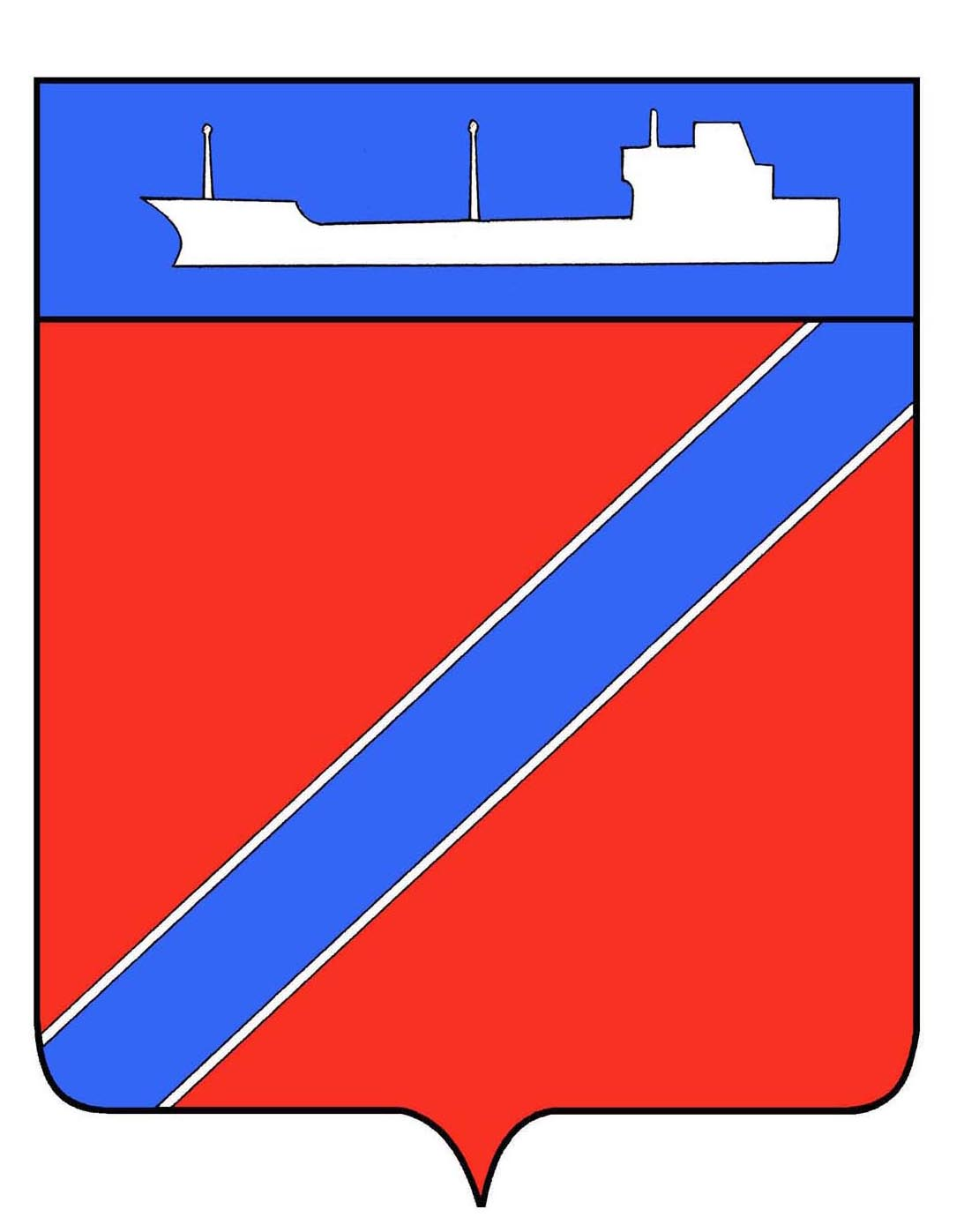 